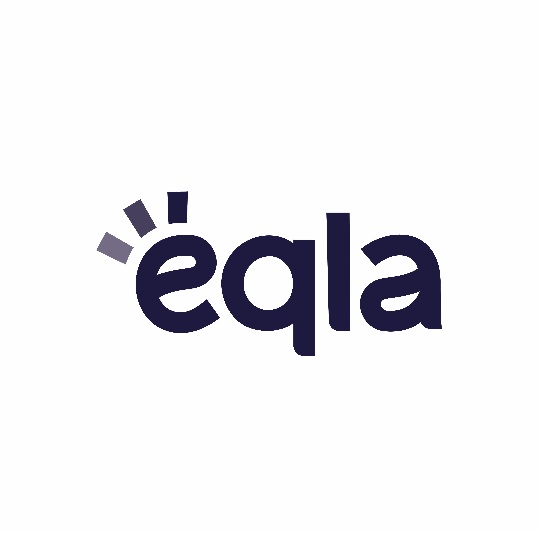 BIBLIOTHÈQUEEQLALIVRES BRAILLE ET TACTILESCATALOGUESupplément2023			Boulevard de la Woluwe 34 bte 1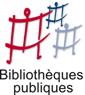 			B-1200 BRUXELLES			Tél. : 02/ 240 79 96			Courriel : bibliotheque@eqla.beTABLES DES MATIÈRESTABLES DES MATIÈRES	3Règlement	5Comment utiliser ce catalogue ?	7Horaires de la bibliothèque	7Ados - Young Adult	9Arts, Sports, Loisirs	11Autres formes de littérature	11Biographie, Mémoires	13Enfants	14Généralités	24Géographie, Voyages	25Histoire	25Philosophie, Psychologie	27Romans, Contes, Nouvelles	27Sciences appliquées	34Sciences exactes, naturelles	34Sciences sociales	35INDEX	37RèglementPar son inscription, le lecteur s’engage à accepter le présent règlement et à s’y conformer.1. Le prêt est réservé aux personnes qui sont dans l’impossibilité de lire un livre « ordinaire ». Il est gratuit et autorisé pour une durée de 28 jours. Il peut être prolongé sur demande. Une amende sera réclamée pour tout retard important.2. La cotisation annuelle est de 10 € pour les personnes non encore affiliées à Eqla (cotisation annuelle de 60 €). Elle est gratuite pour les jeunes jusqu’à 18 ans. 3. Pour être servi au plus vite et selon ses goûts, il est demandé au lecteur de fournir une liste de livres (titre et auteur). Cette liste portera les nom, prénom et adresse du lecteur. 4. La consultation de l’entièreté du catalogue, les inscriptions, les envois de listes de livres sont possibles en ligne sur le site biblio.eqla.be. Les documents d’inscription et les catalogues peuvent être envoyés par mail ou par la poste sur demande à la bibliothèque.5. Le service de téléchargement en ligne de livres Daisy et de braille numérique est accessible uniquement aux lecteurs de la bibliothèque via le site biblio.eqla.be. Il en est de même pour l’accès au catalogue de l’ABC, disponible via le site https://abcglobalbooks.org/?lang=fr 6. Tout changement d’adresse doit aussitôt être signalé à la bibliothèque.7. Le lecteur est responsable des livres empruntés. En cas de détérioration, de perte ou de retard important, la bibliothèque se réserve le droit de réclamer un dédommagement ou le remboursement total des frais pour les dégâts causés. Ces frais sont calculés sur la base suivante :25€ par volume en braille,25€ par volume en grands caractères,15€ par CD,75€ par livre tactile.8. Il est strictement interdit de prêter des ouvrages à des tiers sans y être autorisé.Comment utiliser ce catalogue ?Les livres sont classés selon qu’ils soient un roman ou non : pour cela, référez-vous à la table des matières. Les romans pour enfants et pour adolescents bénéficient de classes séparées.Au sein de chaque classe, les livres sont ordonnés par nom d’auteur. Un index des noms d’auteurs est disponible à la fin de ce supplément catalogue.Chaque description de livre se présente comme ci-dessous :Nom de l’auteur Prénom de l’auteurTitre du livre« Résumé du livre »Genre(s) : genres du livreN° de référence-Nombre de volumesRemarque : le nombre de volumes est remplacé par un point d’interrogation s’il n’est pas connu au moment de l’édition de ce catalogue.Horaires de la bibliothèqueLundi	9h00 – 12h et 13h – 16h30
Mardi	9h00 – 12h et 13h – 16h30
Mercredi 9h00 – 12h et 13h – 16h30 Jeudi	9h00 – 12h et 13h – 16h30
Vendredi 9h00 – 12h et 13h – 15h00Numéro général : 02 240 79 96
E-mail : bibliotheque@eqla.beAdresse : blvd de la Woluwe, 34/1 à 1200 BruxellesAdos - Young AdultDabos ChristelleLa mémoire de BabelDeux ans et sept mois qu'Ophélie se morfond sur son arche d'Anima. Aujourd'hui il lui faut agir, exploiter ce qu'elle a appris à la lecture du Livre de Farouk et les bribes d'informations divulguées par Dieu. Dès 14 ans.	Genres : Fantasy, Aventure  										Réf. 6599-13Les Disparus du ClairdeluneFraîchement promue vice-conteuse, Ophélie découvre à ses dépens les haines et les complots qui couvent sous les plafonds dorés de la Citacielle. Dans cette situation toujours plus périlleuse, peut-elle seulement compter sur Thorn, son énigmatique fiancé ? Dès 14 ans.	Genres : Fantasy, Aventure 										Réf. 6598-14Les Fiancés de l'hiverSous son écharpe élimée et ses lunettes de myope, Ophélie cache des dons singuliers : elle peut lire le passé des objets et traverser les miroirs. Elle vit paisiblement sur l'arche d'Anima quand on la fiance à Thorn, du puissant clan des Dragons. Dès 14 ans.	Genres : Fantasy, Aventure										Réf. 6597-12Reynolds JasonGhost (1)Ghost a un don pour la course et le sprint. Mais pourra t'il canaliser sa colère et ses foreces pour rejoindre l'équipe ?	Genres : Jeunesse										Réf. 6640-50Patty (2)Patty est la plus rapide de son équipe. Ellel court pour prouver un tas de choses à un tas de personnes différentes.. mais elle court surtout pour sa maman, qui ne pourra plus jamais courir.		Genres : Jeunesse										Réf. 6641-50Sunny (3)Sunny est le roi du mille six cents mètres. Mais il n'aime ni courir ni gagner. Lui, ce qu'il aime, c'est danser...		Genres : Jeunesse										Réf. 6642-50Lu (4)Lu est le meilleur sprinter du club. Il se lance un nouveau défi qui risque d'être chamboulé par le passé révélé de son père.	Genres : Jeunesse																		Réf. 6643-50Arts, Sports, LoisirsBouraly JocelynVilla Cavrois : Robert Mallet-StevensCe volume propose de découvrir du bout des doigts la Villa Cavrois, chef-d'oeuvre du mouvement moderne, de l'architecte Robert Mallet-Stevens. Images en relief (gaufrage).										Réf. 9058-1Giraudy DanièleCaresser PicassoLes oeuvres réalisées par Picasso au Musée d'Antibes en 1946. Elles se répartissent en trois séries: La mythologie et Antipolis, les animaux d'Antibes, et Picasso et l'Amour. 20 gaufrages accompagnés de textes en noir et en Braille. 										Réf. 6629-1Autres formes de littératureÀ la découverte du braille : adolescentsRecueil d'un ensemble de textes variés (humour, recettes de cuisine, extraits littéraires, poésie,...) à destination des adolescents qui débutent le braille.	Genres : Recueil de récits, Jeunesse, Très grands caractères																				Réf. 9055-1À la découverte du braille : adultesRecueil de textes variés (humour, poèmes, haïkus,...) destiné aux adultes qui débutent le braille.	Genres : Recueil de récits, Très grands caractères  										Réf. 9056-1Fédération Suisse des aveugles et malvoyantsClin d'oeil :n°4/Décembre 2021										Réf. 6586-3Clin d'oeil : n°1/Mars 2022 										Réf. 6587-2Clin d'oeil : n°2/Juin 2022										Réf. 6631-2Guseibat MohamedLe voyage de l'aveugle : PoésieFigures féminines envoûtantes, désir d'aventure et quête du langage tracent les contours d'une traversée imprégnée par l'imaginaire de la poésie arabe traditionnelle et par la recherche formelle d'une certaine modernité. Un voyage sensoriel où l'amour occupe une place de choix.	Genres : Poétique 										Réf. 6633-1Biographie, MémoiresLonga Djalla-MariaMon enfance sauvageDans les années 1980, au cour des montagnes ariégeoises, le couple Maisonnier fait le choix - et l'impose à ses huit enfants - de vivre en autarcie. Une enfance sauvage et inclassable.	Genres : Autobiographie, Famille  										Réf. 6607-6Porée Marie-DominiqueOlympe de Gouges et autres femmes révolutionnairesCe petit livre vous invite à découvrir la vie et l'oeuvre d'Olympe de Gouges, ainsi que celles d'autres femmes écrivaines et philosophes qui ont pris la plume et changé l'histoire ! Marie de Gournay, Flora Tristan, Simone de Beauvoir...										Réf. 6610-2Romp JuliaMon ami BenComment communiquer la joie de vivre à son enfant atteint d'autisme ? C'est la question que se pose Julia, mère célibataire londonienne en élevant George. L'arrivée d'un chaton aussi seul et perdu que lui va permettre au petit garçon de s'ouvrir aux autres.  Mais, un jour, cet équilibre retrouvé bascule : le chat Ben s'échappe.	Genres : Autobiographie 										Réf. 6577-8EnfantsAgopian AnnieDans la tête d'AlbertAlbert pense du matin au soir, imagine, rêve, médite, crée. Ce n'est pas parce que le corps ne bouge pas que la tête d'Albert ne tourne pas à plein régime. Son chien a du mal à comprendre comment fonctionne son cerveau et son esprit. Comprend des illustrations en relief. Dès 9 ans				Réf. 6623-1Alline ChristopheLi Le LaUn recueil de chansons sur le thème des îles. À partir de 2 ans.	Genres : Multisupport										Réf. 9049-1Aujoux AmandineL'Egypte antiqueL'essentiel de la vie dans l'Égypte antique : la géographie, les dieux, les monuments, la vie quotidienne, mais aussi les rituels entourant la momification. Volumes en braille, grands caractères et tactiles. Dès 8 ans.										Réf. 6630-1Ayadi MounaUne petite bille dans la têteMouna est une joyeuse petite fille de cinq ans, mais un jour, le médecin lui explique qu'elle a dans la tête une petite bille : il faut l'opérer. À partir de 5 ans.	Genres : Tactile 																		Réf. 6635-1Bigot GigiAvant de venir au mondeUne histoire poétique qui raconte la vie du bébé dans le ventre de sa mère. À partir de 15 mois.	Genres : Multisupport, Poétique 										Réf. 9051-1Boyer JeanneLe bruit des nombresUn livre à compter sur le thème de l'école. À partir de 4 ans.Genres : Multisupport 										Réf. 9054-1Chazerand EmilieLe très chanceux Monsieur ConfettiMonsieur Confetti est le vendeur de bonbons le plus râleur et le plus désagréable de la terre. Un jour, il trouve un caillou dans une boîte de raviolis. C'est là que la chance commence à lui sourire... À partir de 4 ans. Genres : Multisupport										Réf. 9048-1Les drôles de voisins de Roseline SemelleRoseline Semelle a deux voisins qui ne s'entendent pas. L'un nargue l'autre, l'autre réplique, et c'est l'escalade de conflits. Comment cela va-t-il se terminer ? À partir de 5 ans.										Réf. 9050-1Clément FrédéricParadesPour attirer les mâles ou les femelles, certains animaux se mettent en scène ou déploient des trésors de créativité. Du poisson combattant à la luciole en passant par le paon. Comprend des illustrations en relief. Dès 7 ans.	Genres : Animaux										Réf. 6622-1Clément Yves-MarieSurtout, n'ouvre jamais ce livre maudit ! : Récit-express octobre 2021Thémis râle. Ses parents l'ont embarqué à la foire aux livres. 										Réf. 6552-1De Clippel NickLa Villa : récit-express novembre 2021Ruben et sa soeur, Anna, sont placés dans un orphelinat sous la garde de Madame Rosi. Mais Anna a 16 ans, l'âge auquel on vient chercher les enfants pour qu'ils partent dans les trains vers l'Allemagne. Dès 10 ans.										Réf. 6553-1Fabreguettes JonathanTacti'jeux : 30 nouveaux défis tactiles à relever !Labyrinthes, jeux de l'intrus, jeux du négatif... Pour trouver les solutions, pas de secret : il faut toucher !	Genres : Tactile 																		Réf. 6637-1Goscinny RenéComment Obélix est tombé dans la marmite quand il était petitObélix est tombé dans la marmite de potion magique quand il était petit ! Mais comment, au juste, cela s'est-il passé ? Dès 7 ans.										Réf. 6613-1Haen AnaïdL'exposé intergalactique : Récit-express février 2022Anne est accostée par une étrange créature bleue et poilue, descendue d'yn vaisseau en forme de chapeau. Elle doit trouver un moyen de lui échapper. Dès 10 ans.										Réf. 6576-1Hill EricOù est spot, mon petit chien ?Spot se cache quelque part dans la maison, peux-tu m'aider à le retrouver ?	Genres : Tactile										Réf. 6591-1HomèreL'OdysséeAprès la guerre de Troie, Ulysse a pris le chemin du retour pour rejoindre son île d'Ithaque. Mais les tempêtes, les monstres, les géants, les dieux parfois, l'arrêtent ou le détournent de sa  route. Version abrégée. Dès 10 ans.	Genres : Contes et légendes, Classique										Réf. 6609-2Lavachery ThomasLe JarlalSuite à un attentat, le roi Harald est mourant. Il doit désigner celui qui le remplacera à la tête des armées. Suite de la série Bjorn aux enfers. Dès 11 ans.										Réf. 6571-7Les Mille BannièresAprès sa défaite contre le roi Karl, Bjorn a tout perdu. Avec Gunnar, il part en mission. Leur rencontre avec les Belles-Personnes se passe mal. Dès 11 ans.										Réf. 6572-7Loncin MarcTrois gâteaux d'anniversaireNoé a été placé aux Aubépines suite à l'arrestation de sa maman. Il lui en veut tellement qu'il refuse tout contact avec elle.										Réf. 6590-1Lorho AnnePetit point farceurPetit Point joue à cache-cache avec Maman : c'est un vrai farceur, il passe son temps à se déplacer et Maman ne cesse de le chercher ! À partir de 6 ans.	Genres : Tactile  										Réf. 6592-1Maïno ÉlodieDevinette : Je suis petit et arrondi. Qui suis-je ?Tente de résoudre cette devinette en découvrant qui se cache tout au bout du rouleau ! À partir de 3 ans.	Genres : Tactile 										Réf. 6593-1Manceau EdouardSalsa !Trombino, la chenille, s'amuse à faire tantôt un "lié", tantôt un "glissando"... Une autre chenille la rejoint pour un duo, puis les trois soeurs Percussions apparaissent... Et c'est parti pour la Salsa ! À partir de 2 ans.	Genres : Multisupports 										Réf. 9052-1Mathuisieulx Sylvie deHugo Du Beauplumeau et Sorcière KrapotoLe chevalier Hugo Du Beauplumeau part à la chasse au dragon. En chemin, il croise l'horrible  Sorcière Krapato sur son vélo. Va-t-il finir en rôti de veau ?	Genres : Tactile 										Réf. 6639-1Miraucourt ChristopheMenaces sur la classe rousse : récit-express Mars 2022Monsieur Maillard a décidé d'emmener ses élèves en voyage dans le Périgord. Mais, comme ils sont à peine arrivés au gite, les incidents se multiplient. Il n'en faut pas plus pour lancer Alicia, Nathan et surtout sa soeur jumelle, Marie, sur les traces mystérieuses du légendaire lébérou... Dès 10 ans. 										Réf. 6588-1Oster ChristianLe chevalier qui cherchait ses chaussettesEn se réveillant après sa sieste, un chevalier remarque que ses chaussettes ont disparu. Sans elles, comment pourra-t-il enfiler ses bottes et voler au secours de la princesse ? À partir de 7 ans.	Genres : Tactile										Réf. 6634-1Paccagnella ElenaIl tesoro del labirinto incantatoPino, Red, Lola, Gaia et Valentino sont inséparables. Un jour, dans le parc où ils habitent, apparaît un mystérieux labyrinthe qui cache un trésor. Parviendront-ils à le trouver ?	Genres : Tactile 										Réf. 6595-1Perrin LaureChien guide pour la vieAkela, le loup baroudeur, confie à son ami Tom tous les secrets qu'il connaît sur les chiens guides d aveugles. Dès 7 ans.	Genres : Handicap, Animaux 										Réf. 6617-1ProntoLe grand livre des instruments de musique : pour donner envie de monter le sonUn documentaire avec des illutrations en relief pour découvrir 120 instruments de musique, des plus anciens aux plus rares. À partir de 5 ans										Réf. 9057-1RascalPabloC'est la dernière nuit que Pablo passe dans son oeuf. Il doit sortir de sa coquille, il est trop grand maintenant. Comme il a un tout petit peu peur, il commence par un tout petit trou...	Genres : Tactile 										Réf. 6638-1Renoult ArmelleMoustache ne se laisse pas faireMoustache, un adorable chaton, vit tranquillement à la ferme. Son seul problème, c'est Médor le chien qui n'arrête pas de se moquer de lui. Moustache a bien l'intention de ne plus se laisser faire ! Dès 6 ans 										Réf. 9047-1Renoult ArmelleMoustache, le roi des bêtisesCe matin, Moustache se réveille d'humeur guillerette. Et il a plein d'idées pour s'amuser ! Grimper sur le fil à linge de la voisine, sauter sur le piano du salon, attraper un poisson rouge... Dès 6 ans.										Réf. 9046-1Roggeman SophieDrôles d'arbres : récit-express Janvier 2022Dimitri est tracassé par le sort de la Terre. N'y a-t-il vraiment rien à faire ? Le vieux Wilgar lui propose un jour de planter des graines un peu spéciales. Dès 10 ans. 										Réf. 6555-1Romanisin RomanaDans mes oreilles, j'entends le mondeD'où vient la musique ? Quel est le fonctionnement de l'oreille ? Qu'est-ce que c'est un DJ, un décibel, la langue des signes ? Tout l'univers des sons est raconté dans cet album. Comprend des images en relief. Dès 9 ans. 										Réf. 6620-1Rousseau GenevièveQui a le plus de chance ? : récit-express décembre 2021Laurine et Paulina, meilleures amies, n'ont rien en commun. Un jour, elles décident d'échanger leur vie de famille pendant une semaine, cela promet d'être formidable ! Quoique... Dès 10 ans.										Réf. 6554-1Ruffié BéatriceBack to the 80's ! : récit-express Mai 2022Comme tous les ados, Liam passe pas mal de temps sur sa console et subit les remarques de ses parents qui ne manquent jamais de lui rappeler qu'à leur époque... Liam soupire. Et puis, un soir d'orage, il est transporté à l'époque où ses parents étaient ados ! Dès 10 ans.					Réf. 6589-1Rzezak JoannaEnsemble : les animaux solidairesChez les animaux, l'union fait la force ! Aux quatre coins du monde, les animaux choisissent de vivre ensemble. Qu'est ce qui les pousse à vivre ensemble ? Comment s'organisent-ils ? Comprend des images en relief. Dès 7 ans.	Genres : Animaux 										Réf. 6619-1Sámalová MichaelaSac à dosQue mets-tu dans ton sac à dos ? Un livre pour compter. Dès 3 ans.	Genres : Tactile 						Réf. 6584-1Simon ThéophileLa grande histoire des explorationsDe tous temps, les aventuriers, sont partis explorer les mondes qui leur étaient inconnus. Siècle après siècle, invention après invention, ce sont les continents, les océans, les pôles puis le ciel et l'espace qui dévoilèrent leurs secrets à l'humanité. Comprendre des images en relief. Dès 10 ans.													Réf. 6618-2Scotto ThomasÀ fond les manettesMamie m'a lancé un défi, il faut que je sois prêt ! Je vis, je serre les boulons de mon super bolide et c'est parti pour la grande course ! À partir de 4 ans.	Genres : Multisupports 					Réf. 9053-1Teulade PascalIl était une fableLes fables de Jean de La Fontaine ont 350 ans ! Les animaux qu'il raconte sont bien tristes de constater que plus personne ne s'intéresse à eux. Ils vont demander de l'aide à un écrivain d'aujourd'hui pour les sauver de l'ennui. Comprend des illustrations en relief. Dès 9 ans.	Genres : Contes et légendes 										Réf. 6621-2Wedlová KamilaTrain de marchandisesPhilippe, le conducteur de train, doit amener ses wagons d'une ville à l'autre. Va-t-il arriver à les placer dans le bon ordre ? Dès 3 ans.	Genres : Tactile																		Réf. 6585GénéralitésBaussier SylvieLe Kididoc des pourquoi ?Pourquoi a-t-on un nom et un prénom ? Pourquoi les feuilles des arbres changent-elles de couleur ? Pourquoi doit-on travailler quand on est adulte ? Les réponses simples aux questions souvent complexes des enfants !										Réf. 6616-1Géographie, VoyagesLapierre DominiqueIl était une fois l'URSS : le fantastique raid automobile de deux jeunes couples français sur les routes interdites du pays des SovietsAu-delà de l'incroyable voyage, une plongée dans un monde qui n'appartient ni à l'enfer ni au paradis, mais à l'histoire des hommes.	Genres : Historique, Autobiographie, Société										Réf. 6601-3Nicodème BéatriceLe grand voyage de Christophe ColombUn récit romancé sur la vie et les voyages de Christophe Colomb.	Genres : Biographie romancée, Aventure, Historique										Réf. 6645-1HistoireGéhenne Anne-ValérieJuillet 1942 : Sasha, l'enfant cachéeUne fiction pour découvrir le quotidien d'un enfant à une époque charnière de l'histoire.	Genres : Historique, Biographie romancée, Epopée 										Réf. 6636-1Miquel PierreDe Henri IV à NapoléonDe la Gaule à la Ve République (démission de De Gaulle), un tour d'horizon des grandes étapes, des événements et des personnes qui ont fait la France.																Réf. 6626-5Des Gaulois aux RéformésDe la Gaule à la Ve République (démission de De Gaulle), un tour d'horizon des grandes étapes, des événements et des personnes qui ont fait la France. 										Réf. 6625-4La France contemporaineDe la Gaule à la Ve République (démission de De Gaulle), un tour d'horizon des grandes étapes, des événements et des personnes qui ont fait la France. 										Réf. 6628-4Le 19e siècleDe la Gaule à la Ve République (démission de De Gaulle), un tour d'horizon des grandes étapes, des événements et des personnes qui ont fait la France. 										Réf. 6627-4Sémelin JacquesUne énigme française : Pourquoi les trois quarts des Juifs en France n'ont pas été déportésComment se fait-il que tant de Juifs ont pu survivre en France malgré le gouvernement de Vichy et les nazis ? Ce n'est en effet pas l'action des quelque 4 000 Justes français qui peut à elle seule l'expliquer, pas plus qu'une imaginaire mansuétude de Vichy. 									Réf. 6624-5Philosophie, PsychologieNuñez Pereira CristinaAu fil des émotionsDécouverte de 42 émotions expliquant en détail le ressenti de chaque état d'âme, de la peur à l'ennui, en passant par la tendresse, la gratitude, la mélancolie ou encore la compassion.										Réf. 6615-1Romans, Contes, NouvellesAbel BarbaraJe sais pasC'est le grand jour de la sortie en forêt de l'école maternelle des Pinsons: un avant-goût de vacances. Tout se déroule pour le mieux jusqu'au moment du retour, quand une enfant manque à l'appel. Emma, cinq ans, a disparu. C'est l'affolement général. Que s'est-il passé dans la forêt ?	Genres : Policier  										Réf. 6580-9Amigorena Santiago H.Le premier exilL'exil, les chagrins et les joies d'un gamin qui va connaître le premier exil à six ans, avec le départ de l'Argentine pour l'Uruguay, pour fuir le régime, l'emprisonnement, les humiliations et les tortures. Puis à douze ans, un second exil vers la France.	Genres : Autobiographie										Réf. 6606-5Angot ChristineLe voyage dans l'estChristine, treize ans, va enfin rencontrer son père Pierre Angot, à Strasbourg. Malheureusement, cela ne va pas du tout se passer comme elle l'imaginait, puisque son père, en la soumettant à un odieux inceste, continue de la nier en tant que sa fille.	Genres : Biographie romancée  										Réf. 6603-4Bowen JamesLe monde selon BobLa suite des aventures de James et Bob ! Devenus de petites célébrités locales, les deux amis sont approchés par un agent littéraire qui leur propose de publier leur témoignage.	Genres : Feel good 										Réf. 6582-6Clément-Husband PaulineNature et sortilèges à l'Institut Lemn : récit-express septembre 2021Lili a choisi son école parce qu'elle proposait des activités en lien avec la nature. Mais le directeur a décidé de raser la serre. Lili et ses amies les plantes ont plus d'un tour dans leur sac. Dès 10 ans.	Genres : Fantastique, Très grands caractères  										Réf. 6551-1Désérable François-HenriMon maitre et mon vainqueurDans le cabinet d'un juge, le narrateur témoigne de l'amour passionnel entre Vasco et Tina. Sur Vasco, on a retrouvé un revolver, une vingtaine de poèmes et des résidus de traces de poudre sur ses mains. Une histoire qui rappelle celle du premier propriétaire du revolver, Verlaine.	Genres : Poétique, Historique, Amour 										Réf. 6602-4Ferini ElsaAprès la nuitAlexandre est aveugle depuis un accident de tir. Il était flic depuis quelques mois mais il est désemparé devant son état. Pourtant, il doit découvrir ce qui est arriver à Lucy.	Genres : Policier, Handicap, Très grands caractères 										Réf. 6574-5D'angoisse et d'eau (2)Toutes semblables. Toutes noyées, si facilement suicidées. Alex va découvrir qu'il est dangereux de remettre en cause des suicides...	Genres : Policier, Handicap, Très grands caractères 										Réf. 6575-5Goscinny RenéComment Obélix est tombé dans la marmite quand il était petitObélix est tombé dans la marmite de potion magique quand il était petit ! Mais comment, au juste, cela s'est-il passé ? Dès 7 ans.										Réf. 6613-1Green EmmaJeux interditsÀ 15 ans, j'ai rencontré mon pire ennemi. À 18 ans, ce roi des emmerdeurs revient du pensionnat. Il a les yeux les plus perçants qui soient et un sourire insupportable que j'ai envie d'effacer. Ou d'embrasser.	Genres : Erotique, Amour										Réf. 6600-10Guitton RenéArthur et Paul, la déchirureArthur Rimbaud et Paul Verlaine. Deux poètes, deux génies en quêtes d'amour et d'inspiration. Deux destins, qui n'en font plus qu'un, jusqu'à la délivrance des deux hommes dans la forêt mythologique du Wurtemberg.										Réf. 6579-5Hassaine LiliaSoleil amerÀ la fin des années 50, en Algérie, Naja élève seule ses trois filles depuis que son mari Saïd a été recruté pour travailler en France. Quelques années plus tard, il parvient à faire venir sa famille en région parisienne. Naja tombe enceinte, mais leurs conditions de vie ne permettent pas au couple d'envisager de garder l'enfant.																			Réf. 6605-3HomèreL'OdysséeAprès la guerre de Troie, Ulysse a pris le chemin du retour pour rejoindre son île d'Ithaque. Mais les tempêtes, les monstres, les géants, les dieux parfois, l'arrêtent ou le détournent de sa  route. Version abrégée. Dès 10 ans.	Genres : Contes et légendes, Classique										Réf. 6609-2Ishiguro KazuoKlara et le soleilKlara est un robot de pointe ultraperformant créé spécialement pour tenir compagnie aux enfants et aux adolescents. Derrière la vitrine du magasin, elle nourrit l'espoir qu'un jour quelqu'un entre et vienne la choisir.	Genres : Science fiction, Amour 										Réf. 6608-7Mouat JenLa librairie des nouveaux départsEmily a toujours rêvé de posséder sa propre librairie. Mais le rêve est bien différent de la réalité. Désespérée, elle envoie un message à Kate, sa meilleure amie d'enfance, qu'elle n'a pas revue depuis des années. Au-delà de la librairie à dépoussiérer, c'est leur amitié qui a grand besoin d'être restaurée.	Genres : Feel good, Amour										Réf. 6583-11Perrault CharlesLes contesLes 11 contes de Perrault dans leur intégralité. De Peau d'Ane au Petit Poucet en passant par Le Petit Chaperon rouge ou Cendrillon.	Genres : Contes et légendes, Classique										Réf. 6604-3Sarr Mohamed MbougarLa plus secrète mémoire des hommesEn 2018, Diégane, jeune écrivain sénégalais, découvre à Paris un livre mythique paru en 1938 et se lance sur la piste de son mystérieux auteur, se confrontant aux grandes tragédies que sont le colonialisme ou la Shoah. A côté de ses recherches, Diégane fréquente un groupe de jeunes auteurs africains.										Réf. 6596-9Sharpe TomLe gang des mégères inapprivoisées ou Comment kidnapper un mari quand on n'a rien pour plaireDepuis des générations, les dames Grope font régner la terreur: un physique ingrat, une nature antipathique et des pulsions castratrices inversement proportionnelles à leur volonté de se reproduire. Chez les Grope, on kidnappe les hommes de mère en fille. Une coutume familiale dont le jeune Esmond Burnes va faire les frais.	Genres : Humour  										Réf. 6614-4Szabo MagdaLa porteVingt ans de relation entre deux femmes. l'une est jeune, l'autre âgée ; l'une sait à peine lire, l'autre ne vit que par les mots ; l'une est forte tête mais d'une humilité rare, l'autre a l'orgueil de l'intellectuelle.										Réf. 6578-8Teulade PascalIl était une fableLes fables de Jean de La Fontaine ont 350 ans ! Les animaux qu'il raconte sont bien tristes de constater que plus personne ne s'intéresse à eux. Ils vont demander de l'aide à un écrivain d'aujourd'hui pour les sauver de l'ennui. Comprend des illustrations en relief. Dès 9 ans.	Genres : Contes et légendes 										Réf. 6621-2Tignères SergeLe grand tournoiEn 1160, Guillaume, jeune garçon d'écurie, rêve de devenir chevalier.	Genres : Aventure, Historique										Réf. 6644-1Valognes AurélieAu petit bonheur la chance1968. Jean a six ans quand il est confié du jour au lendemain à sa grand-mère. Pour l'été. Pour toujours. Il n'a pas prévu ça. Elle non plus. Lucette et Jean vont s'apprivoiser en attendant le retour de la mère du petit garçon. Un duo improbable et attachant pour une cure de bonne humeur garantie !	Genres : Humour, Amour, Feel good										Réf. 6581-6Sciences appliquéesBauer RebeccaLa cuisine pour tous ! : Tome 2Un ensemble de recettes pour tous les jours, accessibles à tous.	Genres : Très grands caractères 										Réf. 9045-1Vidaling RaphaëleTout faire soi-mêmeCuisine, déco, jardin, beauté, santé : 50 créations astucieuses et pratiques en pas à pas très détaillés pour consommer moins et mieux !	Genres : Famille  										Réf. 66123Sciences exactes, naturellesClément FrédéricParadesPour attirer les mâles ou les femelles, certains animaux se mettent en scène ou déploient des trésors de créativité. Du poisson combattant à la luciole en passant par le paon. Comprend des illustrations en relief. Dès 7 ans.	Genres : Animaux										Réf. 6622-1Sciences socialesBanerjee Abhijit V.Economie utile pour des temps difficilesFace aux inégalités qui explosent, aux désastres politiques et aux catastrophes environnementales qui menacent de toutes parts, cet ouvrage montre que tout n'est pas perdu. Si des choix de politiques publiques nous ont menés où nous sommes, rien n'empêche d'en faire d'autres.										Réf. 6611-13INDEX	AAbel Barbara	25Agopian Annie	11Alline Christophe	11Amigorena Santiago H.	25Angot Christine	25Aujoux Amandine	11Ayadi Mouna	11BBanerjee Abhijit V.	34Barbara	25Bauer Rebecca	32Baussier Sylvie	22Bigot Gigi	12Bouraly Jocelyn	8Bowen James	26Boyer Jeanne	12CChazerand Emilie	12Clément Frédéric	13, 32Clément Yves-Marie	13Clément-Husband Pauline	26DDabos Christelle	6De Clippel Nick	13Désérable François-Henri	26FFabreguettes Jonathan	13Fédération Suisse des aveugles et malvoyants	9Ferini Elsa	27GGéhenne Anne-Valérie	23Giraudy Danièle	8Goscinny René	14, 27Green Emma	27Guitton René	28Guseibat Mohamed	9HHaen Anaïd	14Hill Eric	14Homère	14, 28IIshiguro Kazuo	29LLapierre Dominique	22Lavachery Thomas	15Loncin Marc	15Longa Djalla-Maria	10Lorho Anne	15MMaïno Élodie	16Manceau Edouard	16Mathuisieulx Sylvie de	16Miquel Pierre	23Miraucourt Christophe	17Mouat Jen	29NNicodème Béatrice	22Nuñez Pereira Cristina	24OOster Christian	17PPaccagnella Elena	17Perrault Charles	29Perrin Laure	17Porée Marie-Dominique	10Pronto	18RRascal	18Renoult Armelle	18, 19Reynolds Jason	7Roggeman Sophie	19Romanisin Romana	19Romp Julia	10Rousseau Geneviève	19Ruffié Béatrice	20Rzezak Joanna	20SSámalová Michaela	20Sarr Mohamed Mbougar	29Scotto Thomas	21Sémelin Jacques	24Sharpe Tom	30Simon	20Simon Théophile	20Szabo Magda	30TTeulade Pascal	21, 30Tignères Serge	31VValognes Aurélie	31Vidaling Raphaële	32WWedlová Kamila	21